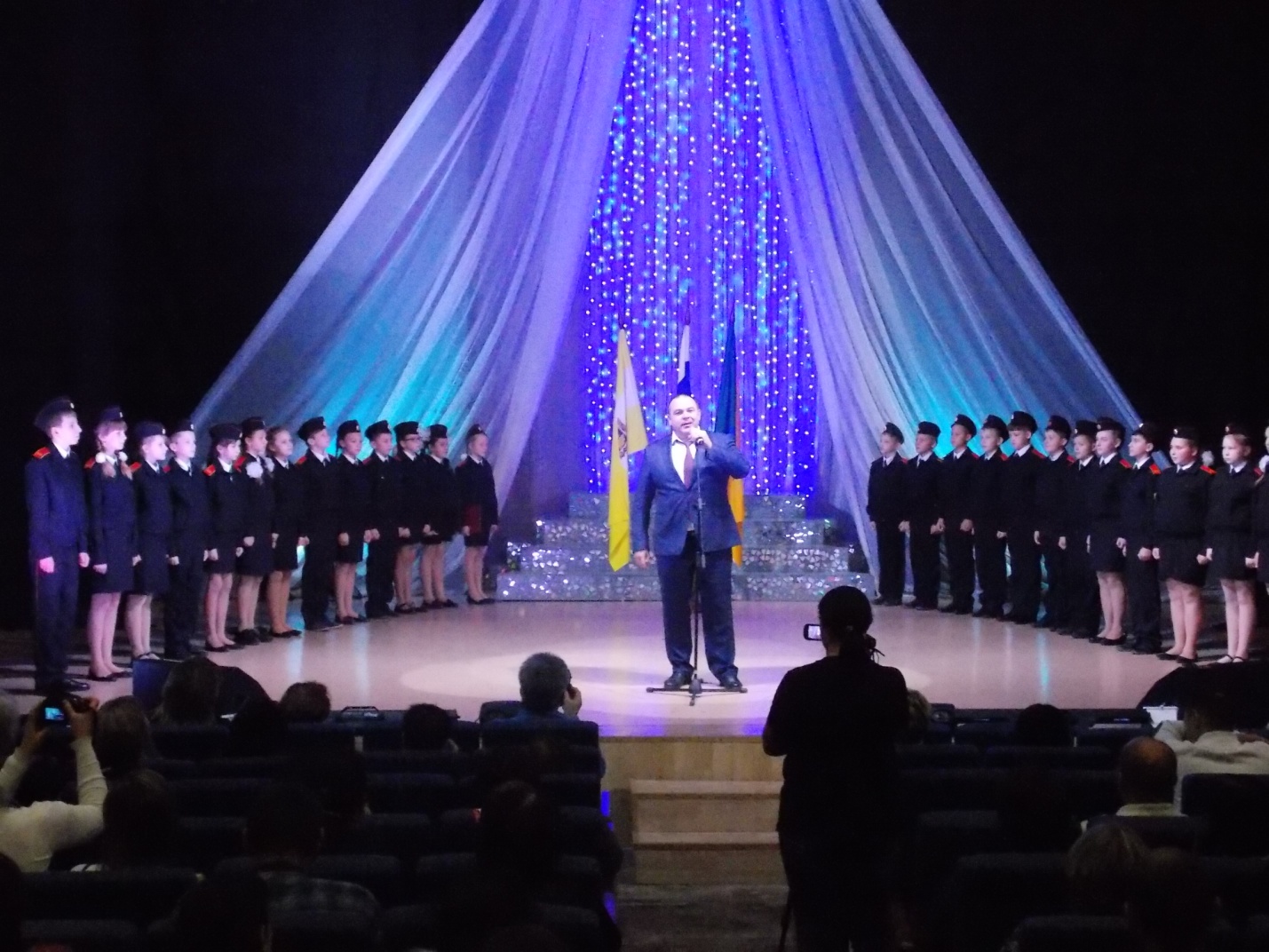          09 ноября в КДЦ «Родина» прошло торжественное мероприятие, посвящённого принятию присяги кадетов СОШ№7 г. НевинномысскаСправка: Кадетский класс открыт  по согласованию с Управлением образования   г. Невинномысска 1.09.2015г. Нормативный документ, регламентирующий деятельность кадетского класса: приказ  МБОУ СОШ №7 г. Невинномысска  №73о/д от 12.08.2015г.  На сегодняшний день обучением  в кадетских классах охвачен:                                                 5 класс  в составе 26 человек;                                               6 класс  в составе 29 человек;                                               7 класс в составе 29 человек.Обучение  осуществляется  по общеобразовательной программе.  На основе учебного плана, за счёт регионального компонента и компонента образовательного учреждения введён спецкурс «Основы военной службы», «Историческое краеведенье»,« Немецкий  язык». Реализуются дополнительные   программы: «Юный патриот», « Рукопашный бой», «Спортивный туризм», «Хореография», «Большой теннис»Поздравить ребят с торжественным событием пришли Глава города   Невинномысска, Герой Российской  Федерации Михаил Анатольевич Миненков, депутат Думы города  Невинномысска  Юрий Владимирович Омельченко, руководители всех образовательных учреждений, заведующие детских садов  города, а так же учащиеся кадетских классов, родители учеников и  учителя. Глава города, Михаил Анатольевич Миненков, 
обратились к кадетам с напутственными словами, пожеланиями всяческих успехов и достижений, выразили надежду на то, что юные кадеты станут настоящими патриотами своей страны и, продолжая дело отцов, будут настоящими ее защитниками.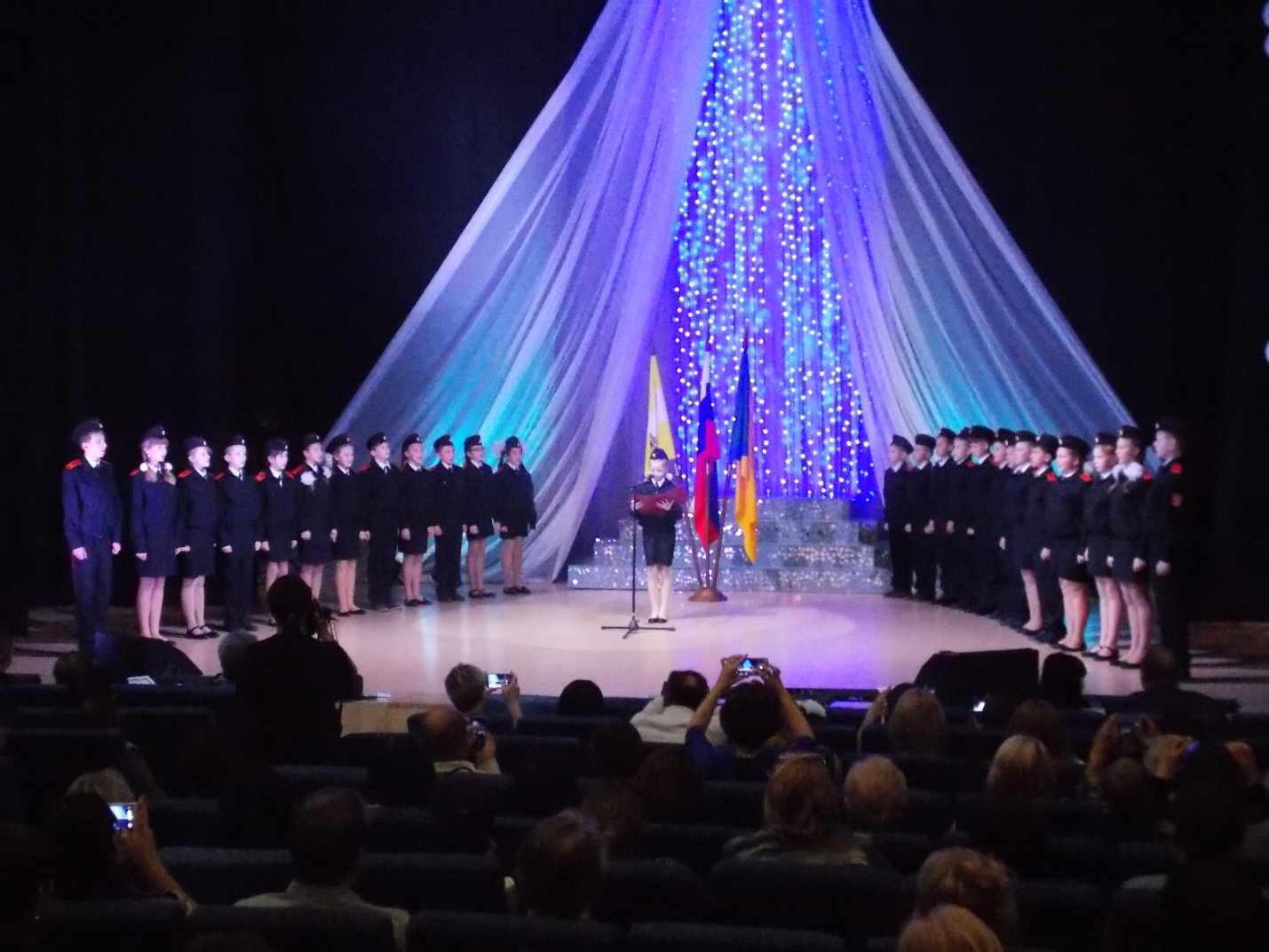 В торжественной обстановке на большой сцене кадеты школы № 7 произнесли  слова, которые должны стать для них главными не только на ближайшие годы учебы, но и на всю жизнь.«В армии это называется принятием присяги. Но пока это слишком серьезно для нас, так что мы называем это торжественной   клятвой  кадета», - уточнила директор школы Ирина Леонидовна Гусейн.Для воспитанников этот праздник – великое таинство: ребята принесут клятву верой и правдой служить на благо Родины и станут частью одной огромной семьи защитников Отечества. Поздравить  всех участников мероприятия   пришли и самый  маленькие юнармейцы нашего города, воспитанники детского сада №27.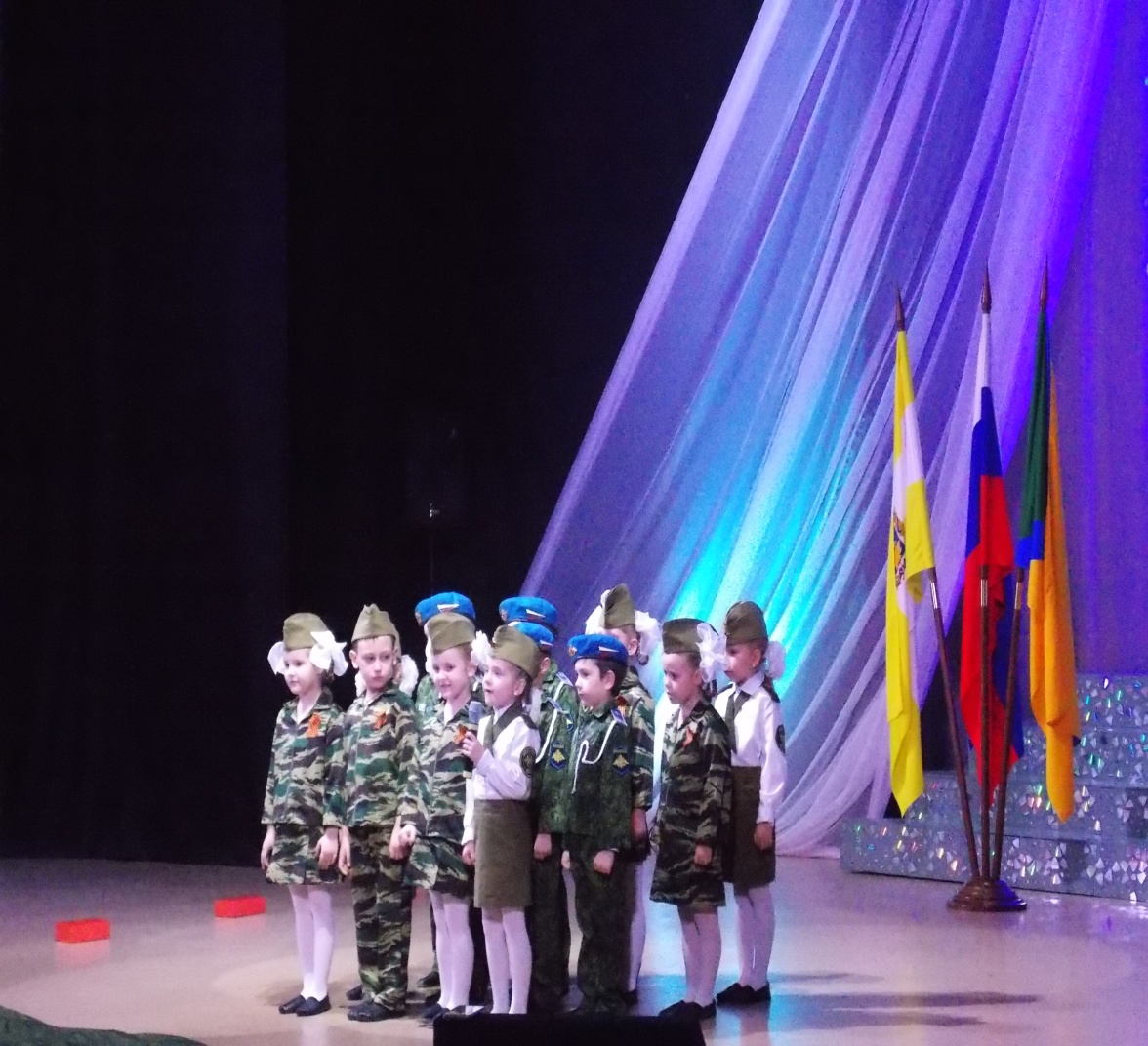 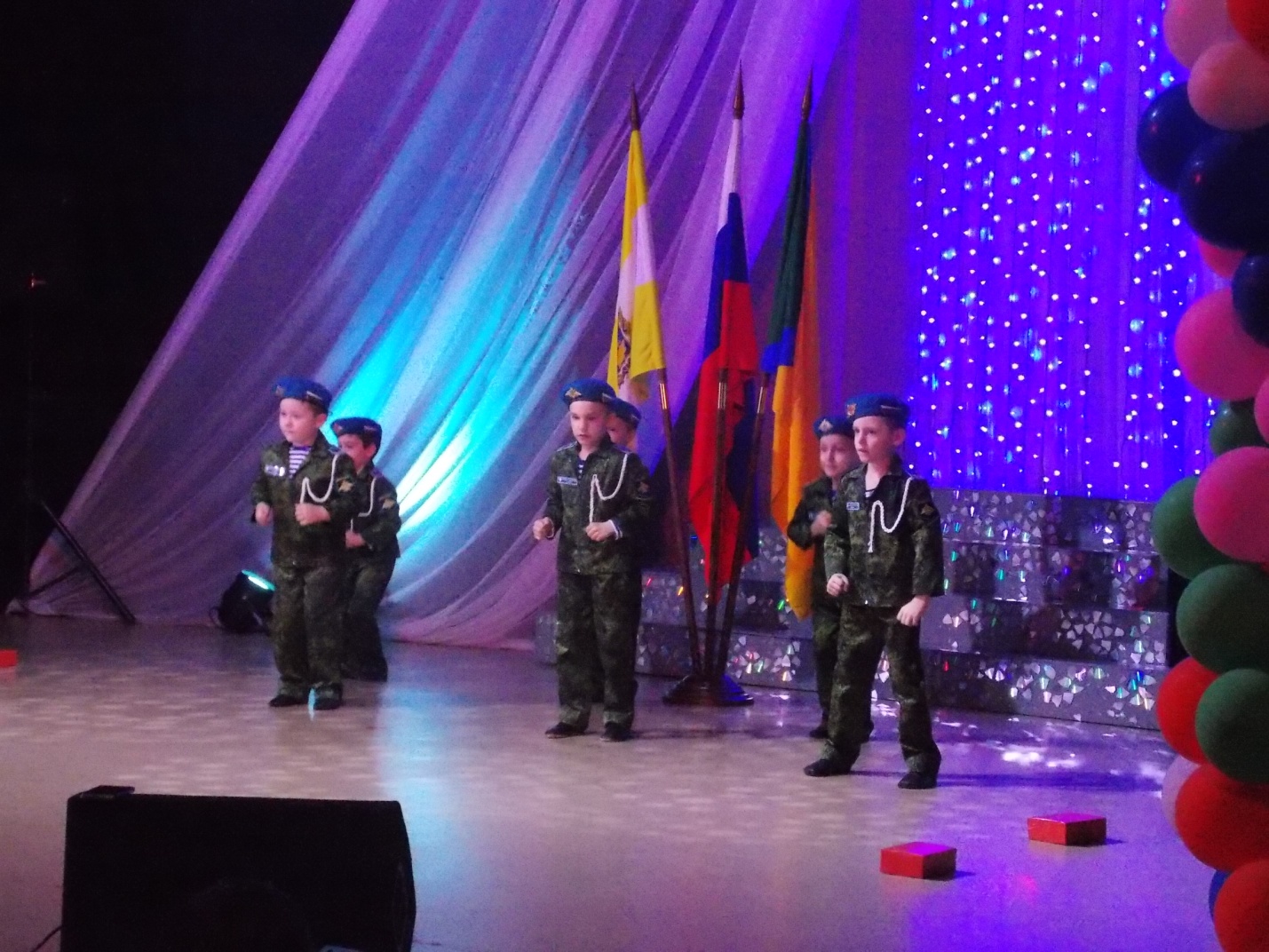 А какой же праздник без подарков ! Депутат Думы города Невинномысска  Юрий Владимирович Омельченко пожелал воспитанникам кадетских классов бережно хранить нравственные ценности, быть достойным примером для своего поколения, верно, служить Отечеству и подарил  кадетам школы макет автомата АК- 74.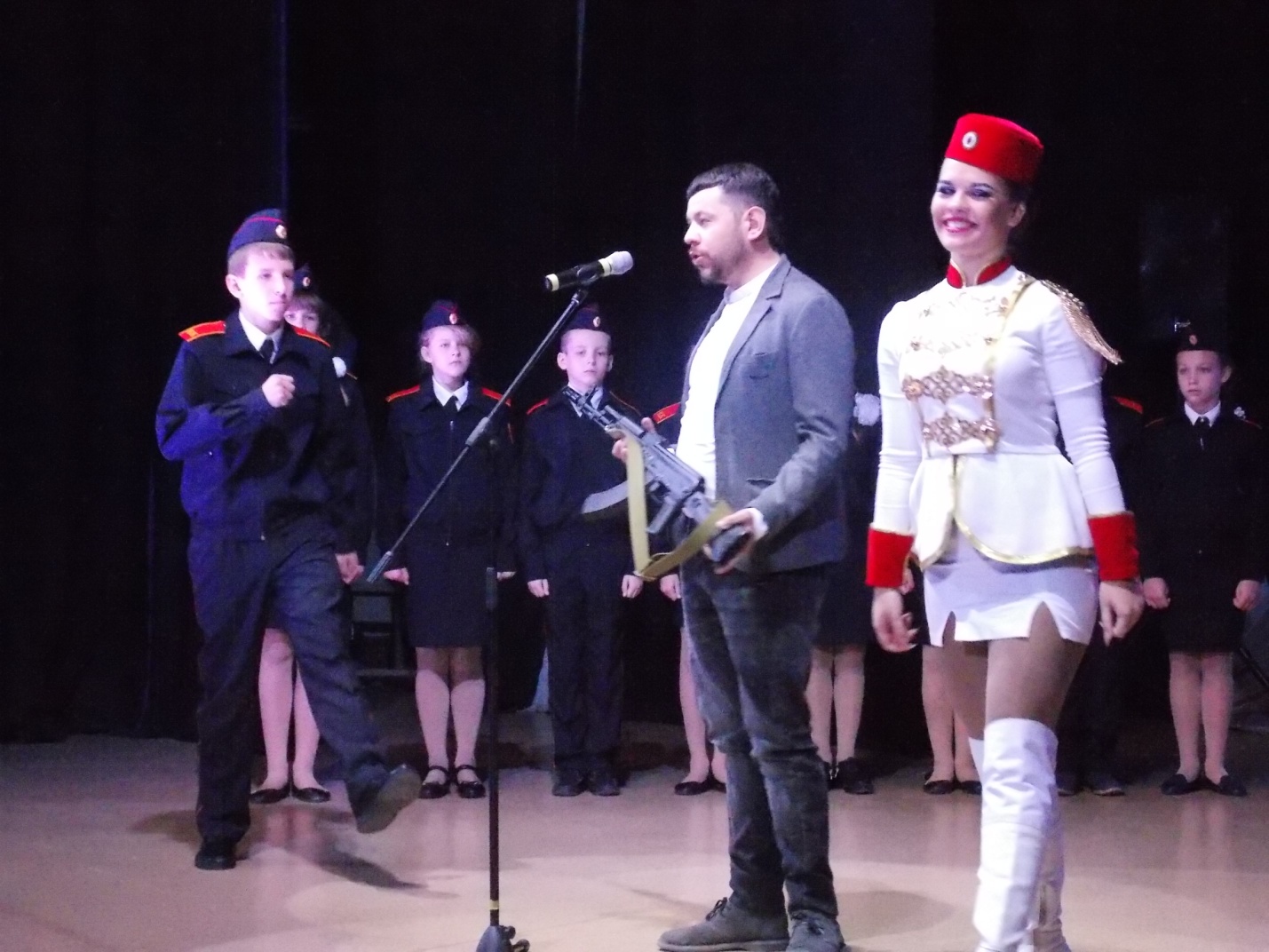 Кадеты дали слово. Остается только следовать ему.Завершилась торжественная церемония традиционно – все три кадетских класса исполнили  песню  «Вперёд Россия»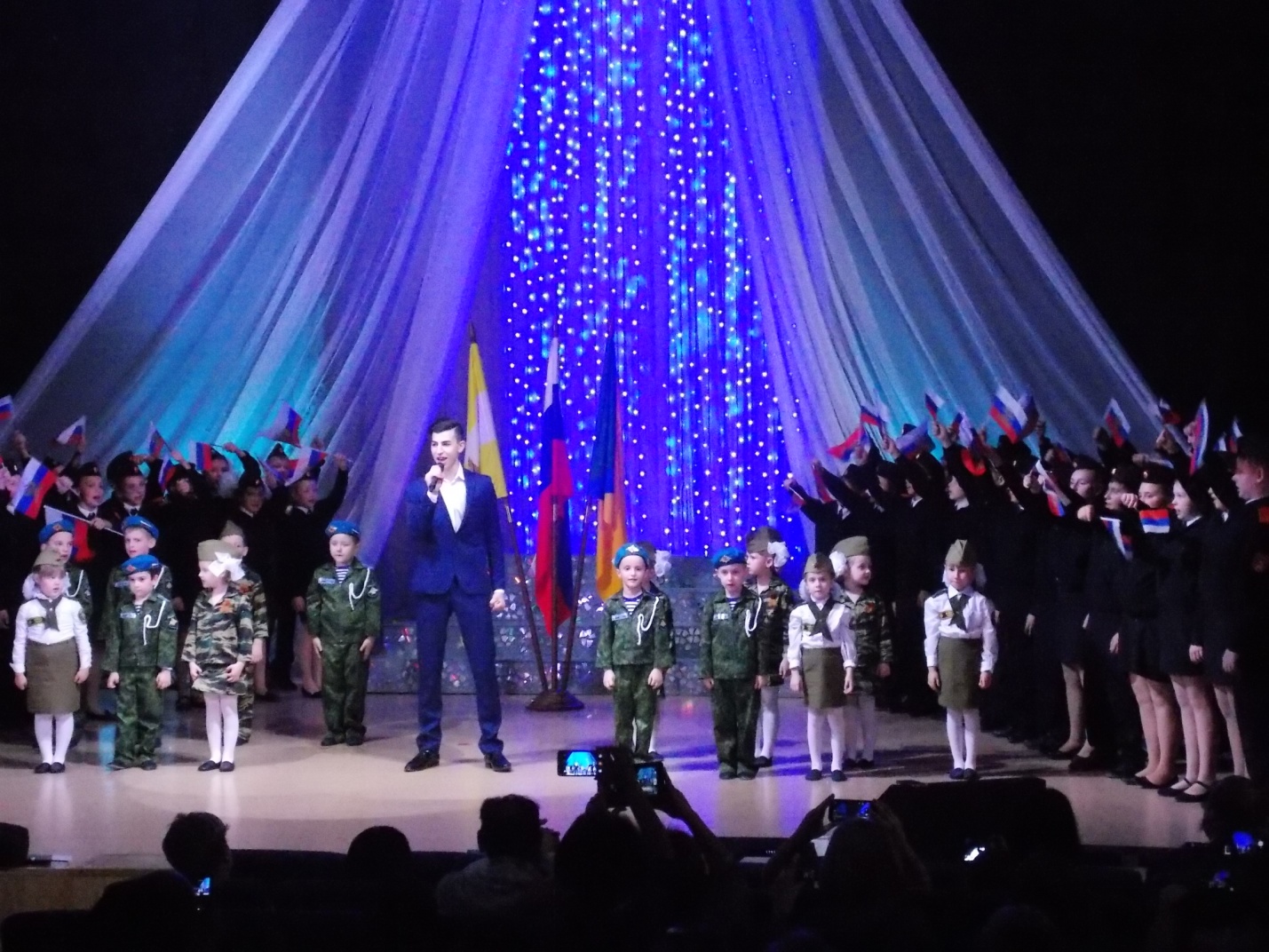 Вперёд, кадет!Шагай по жизни смело,И всё на свете успевай.Отцами начатое делоТы продолжай и прославляй!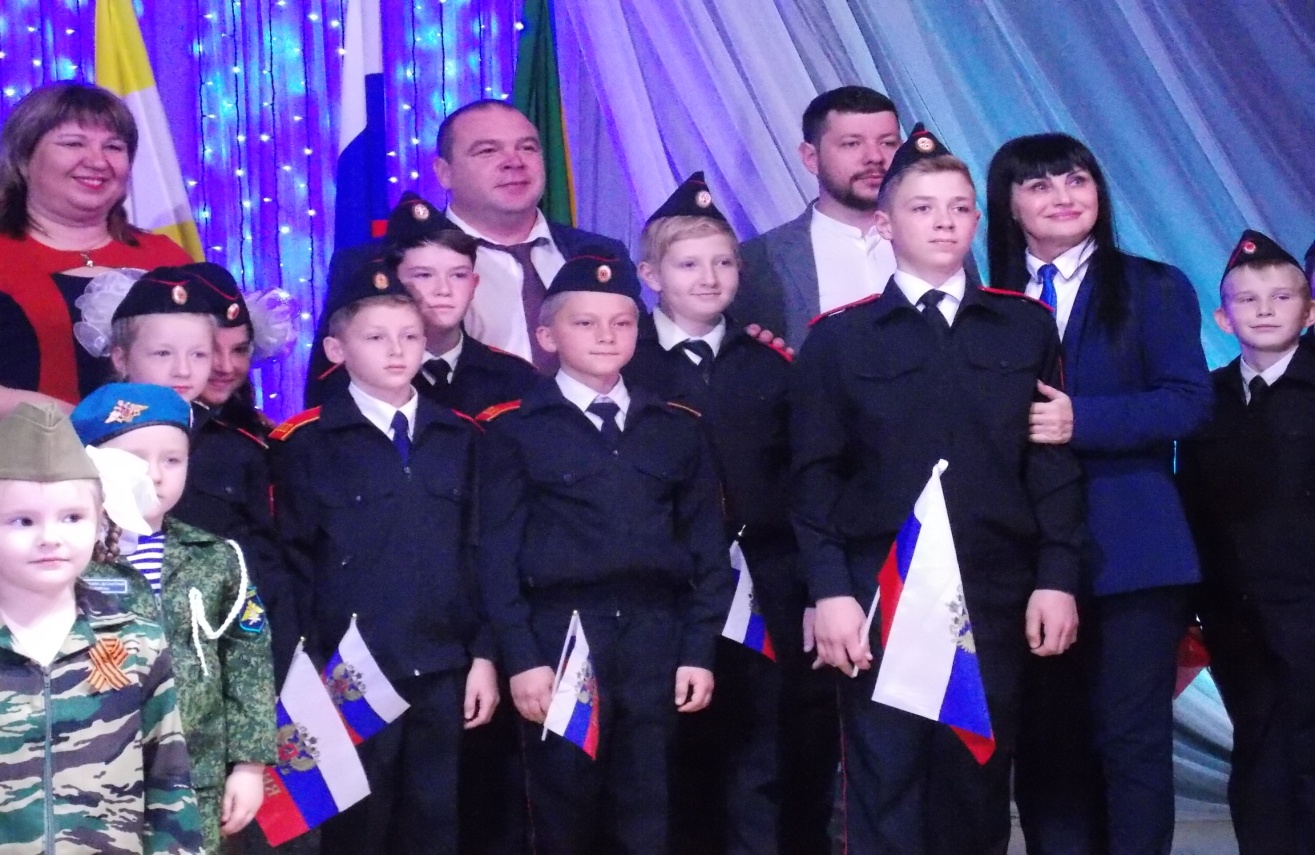 